Der Erste WeltkriegArbeitsblätter zum HanisauLand-Spezial „Der Erste Weltkrieg“HintergrundDer Erste Weltkrieg gilt als „Urkatastrophe“ des 20. Jahrhunderts und ist fester Bestandteil der Bildungspläne im Fach Geschichte für die Sekundarstufe. Zudem erscheint vor dem Hintergrund eines weltweit wiedererstarkenden Nationalismus die Auseinandersetzung mit dem Ersten Weltkrieg, dessen Ursachen mit dem europäischen Nationalismus des 20. Jahrhunderts eng verknüpft sind, von besonderer Bedeutung. Sich diesem historischen Ereignis auch über Alltagsthemen zu nähern, und das eigene Leben mit demjenigen der Kinder und Jugendlichen in dieser Zeit zu vergleichen, bringt einen zusätzlichen Lerngewinn für Schülerinnen und Schüler in den gesellschaftswissenschaftlichen Fächern. KompetenzerwerbSachkompetenzDie Schülerinnen und Schüler …wissen, welche Länder als Gegner im Ersten Weltkrieg kämpften.kennen Auslöser und Ursachen des Krieges und können beides voneinander unterscheiden.können wesentliche Folgen des Ersten Weltkriegs benennen.MethodenkompetenzDie Schülerinnen und Schüler …arbeiten Informationen aus einem Sachtext heraus.verfassen beschreibende Texte.verfassen erklärende Texte.üben sich in der Übernahme einer anderen Perspektive.diskutieren eine These.UrteilskompetenzDie Schülerinnen und Schüler …beurteilen die Bedeutung des Krieges für den Alltag der Kinder.Leben und Alltag im Ersten Weltkrieg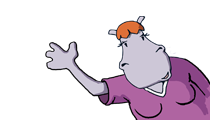  Aufgabe 1: Die Welt vor über 100 Jahren 
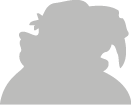 Schaut das Video im HanisauLand-Spezial „Erster Weltkrieg“ im 2. Kapitel „Alltag und Kommunikation“ an. Die Kinder erzählen, wie sie sich die Welt vor 100 Jahren vorstellen. Was wisst ihr über „Das Leben der Menschen um 1914“? Sammelt euer Vorwissen hierzu in einem Cluster an der Tafel! Aufgabe 2: Der Erste Weltkrieg
Lies im HanisauLand-Spezial „Erster Weltkrieg“ das 1. Kapitel „Die Geschichte des Ersten Weltkriegs“. Ordne anschließend die aufgelisteten Länder den beiden Kriegsparteien zu. Beantworte die Aufgaben 1 – 3.  Aufgabe 3: Kommunikation in der Zeit des Ersten Weltkriegs
Lies im HanisauLand-Spezial „Der Erste Weltkrieg“ das 2. Kapitel „Alltag und Kommunikation“ und schau dir die Bildpostkarte an, die die Familie eines Soldaten 1915 an die Front schickte. Beantworte die Aufgaben 1 – 2.  Aufgabe 4: Schule in der Zeit des Ersten Weltkriegs
Lies im HanisauLand-Spezial „Der Erste Weltkrieg“ das 3. Kapitel „Schule und Arbeit“. Beantworte die Aufgaben 1. – 2. 1. 	Stell dir vor, zu Beginn des Jahres 1914 begegnen sich zwei Kinder. Das eine Kind lebt in einer Bauernfamilie auf dem Land, das andere mit seiner wohlhabenden Familie in der Stadt.
Verfasse zusammen mit deiner Sitznachbarin oder deinem Sitznachbarn ein Gespräch der beiden Kinder, in dem sie ihren Schulalltag miteinander vergleichen. Arbeitet in eurem Heft und tragt eure Ergebnisse in der Klasse vor.2.	Der achtjährige Hans berichtet im Jahre 1915 davon, wie der Krieg den Alltag der Kinder verändert. Schreibe in die beiden Sprechblasen jeweils eine Aussage, die Hans dazu machen könnte. Aufgabe 5: Diskussion
„Der Erste Weltkrieg beeinflusste alle wesentlichen Bereiche des Alltags von Kindern.“Diskutiert diese Aussage mithilfe eurer Arbeitsergebnisse in der Klasse. LösungsblattAufgabe 1Freie Assoziationen entsprechend der individuellen Erfahrungswelt und des Vorwissens der Schülerinnen und Schüler.Aufgabe 2Linke Tabelle: Frankreich, USA, Großbritannien, Russland, Belgien, Serbien, Griechenland, Rumänien, Italien, JapanRechte Tabelle: Deutschland, Österreich-Ungarn, Türkei, BulgarienAuslöser war das sog. „Attentat von Sarajewo“ am 28. Juni 1914, bei dem der österreichische Thronfolger Franz Ferdinand und seine Frau ermordet wurden. Die Ursachen liegen jedoch tiefer in grundlegenden Streitigkeiten und Rivalitäten der europäischen Großmächte, im Versuch der Ausweitung der eigenen Macht und dem Ringen um den wirtschaftlichen Einfluss auf den Weltmärkten.Falsch sind die folgenden Aussagen:Deutschland und seine Verbündeten gewannen den Krieg. (Sie verloren den Krieg.)Deutschland durfte die Grenzgebiete im Westen und Osten behalten. ( Die Grenzgebiete musste D. an die Nachbarländer abtreten.)Diese Zahlungen nennt man „Reparatur“. ( Man nennt sie „Reparationen“.)Aufgabe 3Die zentrale Botschaft des Bildes könnte lauten, dass die Kinder des Soldaten in der Heimat an den Vater denken, und dass sie von der Hoffnung erfüllt sind („Wunscht und Fleh’n“), dass der Vater sich im Krieg als „wack’rer, echter Kriegersmann“ bewährt. Die Kinder tragen saubere Kleidung und wirken „zurechtgemacht“, auch ihre Umgebung erscheint wohlsituiert und aufgeräumt. Dies soll die Botschaft vermitteln, dass in der Heimat trotz des Krieges kein Leid und kein Mangel herrschen.Das Durchhaltevermögen der an der Front kämpfenden Soldaten soll durch diese Botschaften gestärkt werden. In dem stolzen Soldaten, der oben rechts im Bild eingeblendet ist, soll sich der Empfänger wiedererkennen. Auch die Zustimmung der Absender zum Krieg soll durch das Narrativ der Bildpostkarte gestärkt werden.Die bildliche Darstellung blendet weite Teile der Realität aus bzw. beschönigt diese zu propagandistischen Zwecken. Genannt werden könnte z.B., dass die Familien in Angst und Sorge um ihre Männer lebten und dass der „Verlust“ der Männer als Versorger für viele Familien existenzielle wirtschaftliche Nöte brachte.Aufgabe 4In dem Dialog könnten z.B. folgende Aspekte thematisiert werden:Geschlechtertrennung war üblich in den meisten städtischen Schulen, auf dem Land wurde häufiger auch koedukativ unterrichtet;ein ordentliches, sauberes Äußeres war grundsätzlich wichtig in allen Schulen;die wenigen teuren Privatschulen befanden sich in den größeren Städten;auf dem Land wurde die Schulpflicht manchmal missachtet (z.B., wenn die Kinder bei der Ernte o.a. helfen mussten);manchmal fehlte bei ärmeren Familien auch das Geld, um das Schulgeld für höhere Schulen (z.B. Gymnasium) zu finanzieren, sodass die Kinder diese nicht besuchen konnten.in vielen ländlichen Familien mussten die Kinder Heimarbeit leisten (z.B. Spielzeuge herstellen und verkaufen), um zum finanziellen Auskommen der Familie beizutragen.Die Aussagen könnten z.B. lauten:Immer öfter fällt unser Unterricht aus, weil unsere Lehrer in den Krieg ziehen müssen.Viele meiner Freunde werden nun nach der Schule zu Hilfsdiensten eingesetzt, weil z.B. die fehlenden Männer bei der Ernte ersetzt werden müssen.Einige meiner Mitschüler besuchen jetzt „Jugendkompanien“, wo sie für den Kriegsdienst vorbereitet werden sollen.Aufgabe 5In der Diskussion sollten die Schülerinnen und Schüler unter Rückgriff auf ihre Arbeitsergebnisse zu einem begründeten Urteil finden. ThemaLeben und Alltag im Ersten Weltkrieg FächerGeschichte, Politik, GesellschaftskundeZielgruppe5.-7. Klasse Materialien1 Arbeitsblatt (Sek. I) (5 Seiten + 2 Lösungsblätter)